Town of Luther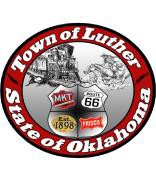       Regular MeetingTuesday, January 10, 2017MinutesIn accordance with the Open Meeting Act, Section 311, The Town of Luther, County of Oklahoma, 119 S. Main Street, hereby calls a Regular Meeting of the Luther Board of Trustee’s on Tuesday, January 10, 2017 at 7:00 p.m. at The Luther Community Building, 18120 E Hogback Rd, Luther, OK 73054Meeting Called to OrderPledge of AllegianceRoll Call… All in attendanceDeclaration of Quorum YesPublic Comments: Must sign up with the Town Clerk. Each speaker is limited to 2 minutes with a 10 minute maximum for all public comments. Comments must be regarding an agenda item. All comments will be heard at the beginning of the meeting.  After 10 minutes the meeting will begin and proceed without interruption.  Any other questions or concerns can be left with the Town Clerk.Items before the Board:Item 1: Consent AgendaApproval of Minutes from –       December 13, 2016PayrollClaimsTreasurer’s ReportFire Chief’s ReportPolice Chief’s ReportMotion to approve: BL… 2nd: CL… Unanimous yes vote.Item 2: Consideration, discussion and possible action regarding the property where the tennis courts are located and a possible transaction concerning the First Bank & Trust of Luther with the Town of Luther. –CTMotion to approve proceeding with non-financial, informational, action between the bank’s and the town’s attornies.: CT… 2nd: AM… Unanimous yes vote.Item 3: Consideration, discussion and possible action regarding implementing a new communication system in Town Hall to improve business practices through increased internet speed and phone service clarity. Tabled from December meeting –CTMotion to approve proceeding with Noble communications: AM… 2nd: CL… Unanimous yes vote.Item 4: Consideration, discussion and possible action regarding a resolution for a municipal election for the Town of Luther, Oklahoma, for election of the Board of Trustees and the Clerk/ Treasurer, pursuant to section 2-103 of chapter 1, part 2, of the Luther code of ordinances; and providing for the election to be conducted by the Oklahoma County Election Board. -CT Motion to approve and proceed with an election: CT… 2nd: AM… Unanimous yes vote.Item 5: Consideration, discussion and possible action regarding 3 motel/ hotel rooms for 2 nights in Lawton for the Destry Horton Wildland Fire School for 6 firefighters.  Money to be disbursed out of the Firefighter’s grant account, not to exceed $600.00 –AMMotion to approve for February 10th, 11th & 12th: CT… 2nd: AM… Unanimous yes vote.Item 6: Consideration, discussion and possible action regarding the status of the 2 new police vehicles and the new fire vehicle, approved in 2016. –BLNo ActionItem 7: Consideration, discussion and possible action regarding the purchase of floor tile for Town Hall. Not to exceed $1,000.00. –CTNo ActionItem 8: Consideration, discussion and possible action regarding New Business, if any, which has arisen since the posting of the Agenda, and could not have been anticipated prior to the time of posting, 25 O.S. Sec 311 (9). Items not of emergency nature can be left with the clerk for posting on the next agenda.No New BusinessItem 9: Adjourn.Motion to adjourn: AM .. 2nd: CL.. Unanimous yes voteKim Bourns, Town Clerk/Treasurer*Agenda Posted January_____, 2017  at Luther Town Hall, on the website at www.townoflutherok.com and on Facebook at The Town of Luther, at_______ pm.*